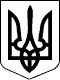 ВЕЛИКОСЕВЕРИНІВСЬКА СІЛЬСЬКА РАДА
КРОПИВНИЦЬКОГО РАЙОНУ КІРОВОГРАДСЬКОЇ ОБЛАСТІДРУГА СЕСІЯ ВОСЬМОГО СКЛИКАННЯРІШЕННЯвід «__»  грудня 2020 року							№___с. Велика СеверинкаПро затвердження Програми підвищення кваліфікації посадових осіб місцевого самоврядування та депутатів Великосеверинівської сільської ради на 2021-2023 рокиКеруючись Законами України «Про місцеве самоврядування в Україні», «Про статус депутатів місцевих рад», відповідно до Постанови Кабінету Міністрів України від 07.07.10р. №564 «Про затвердження Положення про систему підготовки, спеціалізації та підвищення кваліфікації державних службовців і посадових осіб місцевого самоврядування», наказу національного агентства України з питань державної служби від 30.03.15 р. №65 «Про затвердження Вимог до структури і змісту професійних програм підвищення кваліфікації державних службовців, посадових осіб місцевого самоврядування та депутатів місцевих рад», з метою забезпечення підвищення кваліфікації посадових осіб місцевого самоврядування та депутатів Великосеверинівської сільської ради, організації вдосконалення та поглиблення їх професійних знань, умінь і навичок, створення умов для підвищення рівня професійної підготовки,СІЛЬСЬКА РАДА ВИРІШИЛА:1.Затвердити Програму підвищення кваліфікації посадових осіб місцевого самоврядування та депутатів Великосеверинівської сільської ради на 2021-2023 роки(далі – Програма), що додається.2.Виконавчому комітету Великосеверинівської сільської ради передбачити в бюджеті кошти на виконання заходів цієї Програми.3.Визнати таким, що втратило чинність, рішення Великосеверинівської сільської ради від 21 грудня 2019 року №1205«Про затвердження Програми підвищення кваліфікації посадових осіб місцевого самоврядування та депутатів Великосеверинівської сільської ради на 2020-2021 роки».4.Контроль за виконанням даного рішення покласти на постійну комісію з питань регламенту, законності, депутатської діяльності, етики та запобігання корупції.Сільський голова						Сергій ЛЕВЧЕНКОДодаток № 1 Рішення Великосеверинівської сільської ради від «__» грудня 2020 року № ___Програма підвищення кваліфікації посадових осіб місцевого самоврядування та депутатів Великосеверинівської сільської ради на 2021-2023 рокиПаспорт Програми  _____________________________________________ 1 Обсяг фінансових ресурсів, необхідних для реалізації заходів Програми, може змінюватися шляхом внесення відповідних змін до сільського бюджету впродовж терміну дії Програми.1. Визначення проблеми, на розв’язання якої спрямована ПрограмаНеобхідною передумовою ефективного виконання зазначених завдань та повноважень місцевого самоврядування є належний професійний рівень посадових осіб органів місцевого самоврядування, депутатів місцевих рад, забезпечення постійного вдосконалення їх професійних знань, умінь і навичок, а також створення відповідних умов для підвищення рівня їх професійної підготовки.В процесі виконання Програми необхідно вирішити наступні питання:- визнання підвищення кваліфікації  як обов'язкової невід'ємної складової професійної діяльності посадових осіб місцевого самоврядування  та депутатів Великосеверинівської сільської ради;- формування змісту навчання та організації навчального процесу відповідно до потреб економічного, соціального і культурного розвитку території;- розширення професійної підготовки фахівців відповідно до потреб професіоналізації посадових осіб місцевого самоврядування; Програма, ґрунтується на положеннях Конституції України, Законах України «Про службу в органах місцевого самоврядування», «Про місцеве самоврядування в Україні», «Про статус депутатів місцевих рад», відповідних Указах Президента України та інших нормативно-правових актах. 2. Мета програмиМетою Програми є забезпечення підвищення кваліфікації посадових осіб місцевого самоврядування та депутатів Великосеверинівської сільської ради, організації вдосконалення та поглиблення їх професійних знань, умінь і навичок, створення умов для підвищення рівня професійної підготовки.Програма спрямована на вирішення таких основних завдань:- створення умов для професійного зростання посадових осіб місцевого самоврядування та депутатів сільської ради;- забезпечення вдосконалення та поглиблення професійних знань, умінь і навичок посадових осіб місцевого самоврядування та депутатів сільської ради, у тому числі шляхом підвищення кваліфікації;- підвищення рівня відповідної освіти посадових осіб місцевого самоврядування та депутатів сільської ради, як однієї з обов’язкових невід’ємних складових їх професійної діяльності.3. Завдання ПрограмиПрограма розроблена з метою підвищення ефективності роботи та взаємодії апарату Великосеверинівської сільської ради та його структурних підрозділів з депутатами Великосеверинівської сільської ради. Досягнення поставлених завдань можливе за наявності кваліфікованого
кадрового потенціалу та постійного підвищення його кваліфікаційного рівня.Основним завданням Програми є реалізація за рахунок коштів бюджету громади можливості підвищення кваліфікації посадових осіб місцевого самоврядування та депутатів Великосеверинівської сільської ради з метою забезпечення ефективності діяльності місцевої влади.4. Фінансове забезпечення ПрограмиФінансування заходів Програми здійснюється відповідно до законодавства за рахунок коштів бюджету Великосеверинівської сільської територіальної громади на відповідні цілі. 5. Очікувані результати ПрограмиРеалізація Програми дозволить комплексно і системно забезпечити вдосконалення та поглиблення професійних знань, умінь і навичок посадових осіб місцевого самоврядування та депутатів сільської ради, у тому числі шляхом підвищення кваліфікації, створення умов для їх професійного зростання. 6. Координація та контроль за виконанням ПрограмиРеалізація цілей та завдань Програми покладається на апарат Великосеверинівської сільської ради.___________________________________________________1.Повна назва ПрограмиПрограма підвищення кваліфікації  посадових осіб місцевого самоврядування та депутатів  Великосеверинівської сільської ради на 2021-2023 роки2.Ініціатор розроблення ПрограмиАпарат Великосеверинівської сільської ради3.Розробник ПрограмиАпарат Великосеверинівської сільської ради4.Відповідальні виконавці ПрограмиВеликосеверинівська сільська рада5.Головна мета ПрограмиРозширення професійної підготовки фахівців, відповідно до потреб професіоналізації персоналу органів місцевого самоврядування та депутатів сільської ради5.Термін реалізації Програми202-2023 роки6.Обсяг фінансових ресурсів, для реалізації програми30,0 тис.грн.1